ОТЗЫВнаучного руководителя о выпускной квалификационной работе обучающегося 2 курса основной образовательной программы МАГИСТРАТУРЫ СПбГУ по направлению «Международные отношения» ПОЛУХИНОЙ Анны Андреевны на тему: ПОЛИТИКА ЯПОНИИ В ОТНОШЕНИИ КИТАЯ ПРИ СИНДЗО АБЭОценка качества работы:Заключение/рекомендации членам ГЭК: Диссертация Полухиной А.А. носит самостоятельный характер, выводы и заключения автора диссертации хорошо аргументированы, цель и задачи исследования достигнуты.    Рекомендованная оценка: отлично «27» мая 2018 г.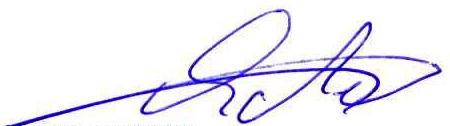 доктор политических наук, профессор РАН, доцент,                                             Лексютина Яна Валерьевна доцент кафедры американских исследованийСанкт-Петербургского государственного университета№ п. п.Критерии оценки ( модель магистратуры: проверяемые компетенции)Баллы оценки: Комментарии к оценке 1.Актуальность проблематики (АОМ: ОКМ-13, 22; АМ: ОКМ-8,16, ПК-36; ПОМ: ПК-6)Отлично (5)Современные китайско-японские отношения характеризуются высокой степенью конфликтности, в основе которой лежат в первую очередь вопросы исторического прошлого. Ввиду особого взгляда премьер-министра Японии С.Абэ на вопросы исторического прошлого и на место Японии в современном мире, изучение политики С.Абэ в отношении Китая представляется актуальной задачей.2.Научная новизна (АОМ: ОКМ-13, 22; АМ: ОКМ-8,16, ПК-36; ПОМ: ПК-6)Отлично (5)В современной научной литературе до сих пор наблюдается недостаток исследований, раскрывающих вопросы современных китайско-японских отношений и политики Японии в отношении своего усиливающегося соседа – Китая. И в этом смысле магистерская работа Полухиной А.А. обладает несомненной научной новизной как восполняющая соответствую лакуну в научных знаниях. 3.Корректность постановки цели, взаимосвязанность  цели и задач (АОМ: ОКМ- 9, 13, 32; АМ:  ПК-10, 11; ПОМ: ОКМ-12)Хорошо (4)Цель и задачи сформулированы стилистически некорректно. Так, цель исследования должна включать адресность – политика Абэ в отношении Китая.4.Степень разработанности источниковой базы и качество критики источников (АОМ: ПК-17; АМ: ОКМ- 24; ПОМ: ОКМ-18, ПК-13)Хорошо (4)В работе использованы разнообразные источники, позволяющие в полной мере раскрыть рассматриваемую в диссертацию проблематику. Однако в список источников включены материалы СМИ, не являющиеся источниками официальной информации (например, пункты 3,4,7 и т.д. и т.п.).5.Полнота и разнообразие списка использованной литературы   (АОМ: ПК-17; АМ: ОКМ- 24; ПОМ: ОКМ-18, ПК-13)Отлично (5)Список использованной литературы разнообразен и достаточен для качественного отражения проблематики.6.Соответствие  методов исследования поставленной цели и задачам (АОМ: ОКМ-2; АМ: ОКМ- 10, ПК-26; ПОМ: ОКМ-11, 14) Отлично (5)Избранная студенткой методология в целом представляется целесообразной. 7.Соответствие результатов ВКР поставленной цели и задачам(АОМ: ОКМ-1,7, ПК-33; АМ: ОКМ- 17, ПК-12, 37; ПОМ: ОКМ-14, ПК-14, 17)Отлично (5)В ходе работы Полухиной А.А. удалось достичь сформулированных во введении цели и задач.8.Качество оформления текста (АОМ: ОКМ-1; АМ: ОКМ-8; ПОМ: ОКМ-7)Отлично (5)Оформление текста особых нареканий не вызывает.9.Ответственность и основательность  студента в период работы  над ВКР (АОМ: ОКМ-23; АМ: ОКМ-19; ПОМ: ОКМ-13, 23, 27)Хорошо (4)Полухина А.А. недостаточно часто консультировалась с научным руководителем. Средняя оценка:Средняя оценка:Отлично (4,7)Отлично (4,7)